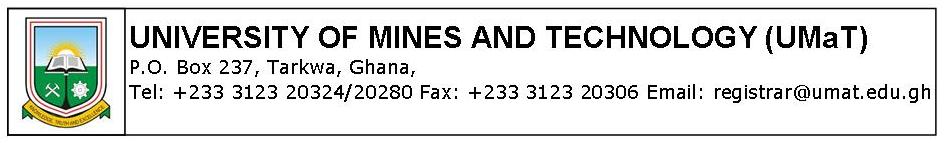 APPLICATION FOR APPOINTMENT FORM(SENIOR MEMBERS)(This from is to be completed and returned (ten copies) to the Registrar, University of Mines and Technology, Tarkwa, or to the Universities of Ghana Office, 321, City Road, London, EC IV 1LF)1 PERSONAL PARTICULARS (a) Surname (Miss     /Mrs     /Ms     /Mr     /Dr     /Prof……) ___________________________________(USE BLOCK LETTERS)(b) First or other Names:___________________________________________________(c) Present Address in full: _________________________________________________(d) Telephone No: _________________________Email: _________________________(e) Nationality:___________________________________________________________	i. Nationality at birth (if different): _______________________________________ii. Surname at birth (if different): ________________________________________iii. If naturalized citizen, give number and date of certificate: __________________and name in which it was granted (important): _____________________________iv. Aliens registration number (important): _________________________________(f) Date and place of birth: _________________________________________________(g) Whether single, married or widow / widower: _______________________________(h) Full name and nationality at birth of: ______________________________________i. Father: _____________________________ Nationality: ____________________ii. Mother (maiden name): ________________ Nationality: ___________________iii. Husband or wife: _____________________ Nationality: ___________________(i) Number of children i. Name: _______________________________ Date of Birth: _________________ii. Name: _______________________________Date of Birth: _________________iii. Name: ______________________________ Date of Birth: _________________2 EDUCATIONWhere educated(b) Qualifications (degrees, certificates, diplomas, with classes, distinctions,etc.) and membership of professional bodies, giving the dates on which each was obtained: (photocopies of certificates should beattached) 1. _____________________________________________________________________2. _____________________________________________________________________3. _____________________________________________________________________4. _____________________________________________________________________5. _____________________________________________________________________3 TEACHING/RESEARCH/PROFESSIONAL/INDUSTRIAL EXPERIENCE(a) Present Employment(b) Previous Employment (c) State further details of teaching/research/professional/industrial experience______________________________________________________________________________________________________________________________________________4 PUBLICATIONS/EXHIBITIONS (with dates) ______________________________________________________________________________________________________________________________________________5 GENERAL Have you ever lived in a tropical climate?   Yes        NoIf yes, state(b) If engaged, how soon after notification of selection can you leave for Ghana or assume duty? ______________________________________________________________________________________________________________________________________________6 ANY OTHER ADDITIONAL INFORMATION ______________________________________________________________________________________________________________________________________________7 NAMES AND ADDRESSES OF THREE REFEREES____________________________________________________________________________________________________________________________________________________________________________________________________________________________________________________________________________________________________________________________________________________________________________________________________________________________________________________________________________________________________________________________________________________________________________________________________________________________________________________________________________________________________________________________________________________________________________________________________________8 CERTIFICATION BY APPLICANTI certify on my honour that all the information given on this form is correct. I understand that concealment of any facts or declaration of any intentional false statement(s) will be considered sufficient grounds for non-employment or for subsequent dismissal. Signature of applicant: ______________________________Date: ____________________________________________POSITION_______________________________________________________________________________(State clearly the post for which application is being made)IN THE DEPARTMENT OF ______________________________________________________________________Secondary School/College/UniversityDatesDatesSecondary School/College/UniversityFromToFromToName and address of employerState (A) Position held             (B) Subjects taught/particulars of work             (C) Salary(A)(B)(C)FromToName and address of employerState (A) Position held             (B) Subjects taught/particulars of work             (C) Full-time or part-time(A)(B)(C)(D) Reasons for leaving(A)(B)(C)(D) Reasons for leavingCountryPeriod